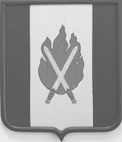 РОССИЙСКАЯ ФЕДЕРАЦИЯ ВОЛГОГРАДСКАЯ ОБЛАСТЬОКТЯБРЬСКИЙ МУНИЦИПАЛЬНЫЙ РАЙОНОКТЯБРЬСКАЯ РАЙОННАЯ ДУМАРЕШЕНИЕот «27» апреля 2023года                                                                                        № 63-6/460О внесении изменений в Правила землепользования и застройки Васильевскогосельского поселения Октябрьского муниципального района Волгоградской областиВ соответствии с Федеральным законом от 14.03.2022 г. № 58-ФЗ «О внесении изменений в отдельные законодательные акты Российской Федерации», Градостроительным  кодексом Российской Федерации, Законом Волгоградской области от 28.11.2014 г. № 156-ОД «О закреплении отдельных вопросов местного значения за сельскими поселениями в Волгоградской области», в целях приведения в соответствие с действующим законодательством Правил землепользования и застройки Васильевского сельского поселения Октябрьского муниципального района Волгоградской области, утвержденных решением Совета народных депутатов Васильевского сельского поселения Октябрьского муниципального района Волгоградской области от 12.09.2011 г. № 26/46, руководствуясь Уставом Октябрьского муниципального района Волгоградской области, Октябрьская районная Дума РЕШИЛА:Внести изменения в Правила землепользования и застройки Васильевского сельского поселения Октябрьского муниципального района Волгоградской области, утвержденные решением Совета народных депутатов Васильевского сельского поселения Октябрьского муниципального района Волгоградской области от 12.09.2011 г. № 26/46, согласно приложению. Настоящее решение вступает в силу с даты его официального опубликования. Председатель  Октябрьской районной  Думы                                                                 С.Е. ЕрковГлава Октябрьского муниципального района	                                             А.М. Клыков                                                                                                  Приложение к решению Октябрьской районной Думы 	                                                                                    от 27 апреля 2023 г. № 63-6/460   Внесение изменений в Правила землепользования и застройки Васильевского сельского поселения Октябрьского муниципального района Волгоградской области            В соответствии с Градостроительным кодексом Российской Федерации внести в Правила землепользования и застройки Васильевского сельского поселения Октябрьского муниципального района Волгоградской области, утвержденные решением Совета народных депутатов Васильевского сельского поселения Октябрьского муниципального района Волгоградской области от 12.09.2011 г. № 26/46 (далее - Правила), следующие изменения:1.  Пункт 2 статьи 12 главы 5 раздела 1 изложить в следующей редакции: «2. Основаниями для рассмотрения вопроса о внесении изменений в Правила являются:1) несоответствие правил землепользования и застройки генеральному плану поселения, генеральному плану городского округа, схеме территориального планирования муниципального района, возникшее в результате внесения в такие генеральные планы или схему территориального планирования муниципального района изменений;1.1) поступление от уполномоченного Правительством Российской Федерации федерального органа исполнительной власти обязательного для исполнения в сроки, установленные законодательством Российской Федерации, предписания об устранении нарушений ограничений использования объектов недвижимости, установленных на приаэродромной территории, которые допущены в правилах землепользования и застройки поселения, городского округа, межселенной территории;2) поступление предложений об изменении границ территориальных зон, изменении градостроительных регламентов;3) несоответствие сведений о местоположении границ зон с особыми условиями использования территорий, территорий объектов культурного наследия, отображенных на карте градостроительного зонирования, содержащемуся в Едином государственном реестре недвижимости описанию местоположения границ указанных зон, территорий;4) несоответствие установленных градостроительным регламентом ограничений использования земельных участков и объектов капитального строительства, расположенных полностью или частично в границах зон с особыми условиями использования территорий, территорий достопримечательных мест федерального, регионального и местного значения, содержащимся в Едином государственном реестре недвижимости ограничениям использования объектов недвижимости в пределах таких зон, территорий;5) установление, изменение, прекращение существования зоны с особыми условиями использования территории, установление, изменение границ территории объекта культурного наследия, территории исторического поселения федерального значения, территории исторического поселения регионального значения;6) принятие решения о комплексном развитии территории;7) обнаружение мест захоронений погибших при защите Отечества, расположенных в границах муниципальных образований».